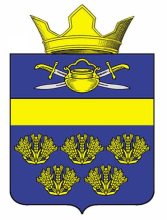 АДМИНИСТРАЦИЯ ВЕРХНЕКУРМОЯРСКОГО СЕЛЬСКОГО ПОСЕЛЕНИЯ КОТЕЛЬНИКОВСКОГО МУНИЦИПАЛЬНОГО РАЙОНА ВОЛГОГРАДСКОЙ ОБЛАСТИот 31 мая 2018                                                                         №31 Об определении уполномоченных лиц, осуществляющих электронный документооборот от имени участника государственной информационной системы Волгоградской области "Электронный бюджет Волгоградской области" и ответственных за простановку электронной подписи      В соответствии с постановлением Губернатора Волгоградской области от 25 сентября 2015 г. № 871 "Об утверждении Положения о государственной информационной системе Волгоградской области "Электронный бюджет Волгоградской области", порядком регистрации участников государственной информационной системы Волгоградской области "Электронный бюджет  Волгоградской области" утвержденной приказом Облфина от 29.12.2016 № 478 «Об утверждении Порядка регистрации участников государственной  информационной системы Волгоградской области «Электронный бюджет Волгоградской области»   и правилами электронного документооборота в подсистеме исполнения бюджета государственной информационной системы Волгоградской области «Электронный бюджет Волгоградской области», утвержденными приказом комитета финансов Волгоградской области от 10.01.2017 № постановляю:1. Назначить администратором/администраторами автоматизированных рабочих мест (далее - АРМ) обмена электронными документами в подсистеме исполнения бюджета государственной информационной системы Волгоградской области «Электронный бюджет Волгоградской области» (далее - подсистема исполнения бюджета ГИС «Электронный бюджет Волгоградской области»), обеспечивающим эксплуатацию программного обеспечения, СКЗИ и технических средств АРМ:1.1. Хохлачеву Ларису Петровну, специалиста 2 категории;1.2   Захарову Веру Дмитриевну, Главного специалиста;2. Назначить следующих(его) должностных(ого) лиц(а) уполномоченными осуществлять электронный документооборот от имени участника подсистемы исполнения бюджета государственной информационной системы Волгоградской области «Электронный бюджет Волгоградской области» (АРМ ПБС-ВЕБ ЦИТП на базе АЦК-Финансы):2.1.	Мельников Александр Стефанович, Глава администрации, с правом простановки электронно-цифровой подписи;2.2.	Захарова Вера Дмитриевна, Главный специалист, с правом простановки электронно-цифровой подписи;2.3.	Хохлачева Лариса Петровна, специалист 2 категории, без права простановки электронно-цифровой подписи.3. Контроль за исполнения постановления оставляю за собой.Глава администрацииВерхнекурмоярского сельского поселения                              А.С.Мельников ПОСТАНОВЛЕНИЕ 